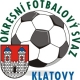 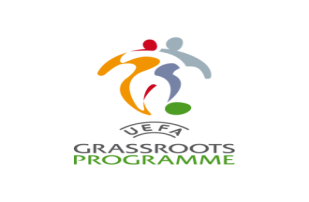 Okresní turnaje starších a mladších přípravek 2021 / 2022Podzim 2021Okresní fotbalový svaz Klatovy oznamuje všem klubům rozhodnutí o organizování okresního přeboru přípravek U11 a U9. Organizovat a řídit tuto soutěž bude TMK OFS Klatovy. Soutěž poběží mimo IS FAČR.Organizace – Bude se hrát v těchto termínech :U11, U9 : 28.-29.8., 4.-5.9., 11.-12.9., 18.-19.9., 25.-26.9., 2.-3.10., 9.-10.10., 16.-17.10., 23-24.10. 30-31.10 2021ÚZ: 10:00 SO / NE, pokud některý z pořadatelů požaduje jiný čas, lze upravit dle potřebySystém - hrají se turnaje o 3 až 5 týmech. Doporučujeme před zahájením turnaje uspořádat krátkou schůzku mezi trenéry. Pořadí zápasů je v kompetenci pořadatele. Týmům hrajícím současně i krajské regionální turnaje bude umožněno hrát pouze 1 x za 2 týdny, tedy o víkendech, kdy se krajské regionální turnaje nekonají. Zároveň týmům, které budou chtít hrát obě soutěže bez vyjímky, bude umožněno hrát okresní turnaj v nedělním termínu. Žlutou barvou v rozpise jsou turnaje, kdy se v sobotu hraje krajský turnaj přípravek. Forma: U11 ( 2011 a ml. ) : 5 + 1 – hrací plocha 28 x 47m, branky 5 x 2m U9 ( 2013 a ml. ):  4 + 1 – hrací plocha 25 x 42m, branky 5 x 2m Hrací doba:	Turnaj o 5 týmech.........		SP 1x 25 minut + 10 minut přestávka mezi zápasy, MP 1x 20 minut +10 minut přestávka mezi zápasyTurnaj o 4 týmech.........		SP 1x 30 minut + 10 minut přestávka mezi zápasy, 				MP 1x 25 minut +10 minut přestávka mezi zápasyTurnaj o 3 týmech........		SP 1x 40 minut + 10 minut přestávka mezi zápasy, MP 1x 35 minut +10 minut přestávka mezi zápasyJednotlivé zápasy si hlídají děti, popřípadě pomůžou trenéři, není nutný rozhodčí.Rozlosování zápasů je v režii pořádajícího týmu, v případě turnajů o 3 či 5 účastnících, má povinnost pořádající upozornit tým hrající až 2. kolo turnaje o tom, že může přijet později.Rozdělování do jednotlivých turnajů připravuje TMK OFS Klatovy. Hlášení výsledků na tel: 739031319 nebo email dgajdy@seznam.czRozdělování do jednotlivých turnajů bude vycházet z umístění a předcházejících výsledků, opakování soupeřů, pořadatelství výhradně připravuje KM OFS KlatovyJednotlivé termíny:mimo oficiálních  přihlášek které již zaslal v daném termínu na OFS. Přihlášení proběhne elektronickou formou na email Davida Gajduška  ( dgajdy@seznam.cz )
Každý ze zúčastněných týmů je zodpovědný za chování svých TRENÉRŮ A RODIČŮ na fotbalových turnajích dětí a mládeže!!!Mgr. David Gajdušek
Grassroots trenér mládeže FAČR - Plzeňský krajský fotbalový svaz, Okresní fotbalový svaz Klatovy, předseda komise mládeže
tel: 739031319
email: dgajdy@seznam.cz 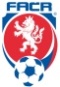 Podzim 2021Podzim 2021Podzim 2021Podzim 2021Podzim 2021Podzim 2021Podzim 2021Podzim 2021Podzim 2021DATUMDENČASTURNAJPOŘADATEL1.KOLO : 28. - 29.8. 20211.KOLO : 28. - 29.8. 20211.KOLO : 28. - 29.8. 20211.KOLO : 28. - 29.8. 2021 29.8. NE 10:001.1.ŽichoviceSušice BKolinecKlatovy B 29.8. NE 10:001.2.Klatovy A Luby BŠvihovStrážov29.8.NE14:001.3.HoražďoviceHrádekSušice AMochtín 29.8. NE 10:001.4.NýrskoKašperské HoryBolešinyLuby AChanoviceTURNAJPOŘADATEL2.KOLO : 4. - 5.9. 20212.KOLO : 4. - 5.9. 20212.KOLO : 4. - 5.9. 20212.KOLO : 4. - 5.9. 20215.9.NE10:002.1.Sušice ABolešiny StrážovChanovice5.9.NE10:002.2.Kašperské HoryLuby A HoražďoviceŽichovice5.9.NE14:002.3.KolinecMochtínKlatovy BŠvihovTURNAJPOŘADATEL3.KOLO : 11. - 12.9. 20213.KOLO : 11. - 12.9. 20213.KOLO : 11. - 12.9. 20213.KOLO : 11. - 12.9. 202112.9.NE10:003.1.Kašperské HoryChanoviceHrádekŽichoviceKlatovy A12.9.NE14:003.2.BolešinyStrážovLuby BNýrsko 11.9. SO10:003.3.Klatovy BŠvihovSušice BLuby A 11.9. SO10:003.4.KolinecMochtínSušice AHoražďoviceTURNAJPOŘADATEL4.KOLO : 18. - 19.9. 20214.KOLO : 18. - 19.9. 20214.KOLO : 18. - 19.9. 20214.KOLO : 18. - 19.9. 202119.9.NE10:004.1.Klatovy BStrážovLuby AMochtín 19.9.NE13:304.2.HoražďoviceŽichoviceŠvihovSušice AHŘIŠTĚ MALÝ BOR19.9.NE10:004.3.KolinecBolešinyKašperské HoryChanovice TURNAJPOŘADATEL5.KOLO : 25. - 26.9. 20215.KOLO : 25. - 26.9. 20215.KOLO : 25. - 26.9. 20215.KOLO : 25. - 26.9. 202125.9.SO10:005.1.StrážovBolešinyŽichoviceLuby A Horažďovice26.9.NE14:005.2.ChanoviceKolinecLuby BKlatovy A25.9.SO10:005.3.NýrskoKašperské HoryKlatovy BSušice A26.9.NE10:005.4.MochtínHrádek ŠvihovSušice B TURNAJPOŘADATEL6.KOLO : 2. - 3.10. 20216.KOLO : 2. - 3.10. 20216.KOLO : 2. - 3.10. 20216.KOLO : 2. - 3.10. 20212.10. SO 10:006.1.Klatovy BStrážovŠvihovMochtín3.10.NE10:006.2.Sušice AŽichoviceKolinecLuby A3.10.NE14:006.3.ChanoviceKašperské HoryHoražďoviceBolešinyTURNAJPOŘADATEL7.KOLO : 9. - 10.10. 20217.KOLO : 9. - 10.10. 20217.KOLO : 9. - 10.10. 20217.KOLO : 9. - 10.10. 202110.10. NE10:007.1.ŽichoviceMochtínKašperské HoryChanovice9.10.SO  14:007.2.Klatovy AHoražďoviceSušice AŠvihov9.10.SO  10:007.3.NýrskoSušice BStrážovBolešinyLuby BNEOBSAZENO7.4.Hrádek KolinecKlatovy B Luby ATURNAJPOŘADATEL8.KOLO : 16. - 17.10. 20218.KOLO : 16. - 17.10. 20218.KOLO : 16. - 17.10. 20218.KOLO : 16. - 17.10. 202117.10.NE14:008.2.ŠvihovSušice ALuby AKašperské Hory17.10.NE10:008.3.Klatovy BKolinecBolešinyHoražďovice 17.10.ne10:008.4.MochtínChanoviceStrážovŽichoviceTURNAJPOŘADATEL9.KOLO : 23. - 24.10. 20219.KOLO : 23. - 24.10. 20219.KOLO : 23. - 24.10. 20219.KOLO : 23. - 24.10. 2021 23.10.SO14:009.1.Sušice BNýrskoMochtínHrádek24.10. NE14:009.2.ChanoviceKlatovy ALuby ASušice AHoražďovice 23.10.SO10:009.3.BolešinyŽichoviceKlatovy BStrážov 23.10.SO10:009.4.ŠvihovKašperské HoryKolinecLuby BTURNAJPOŘADATEL10.KOLO : 30. - 31.10. 202110.KOLO : 30. - 31.10. 202110.KOLO : 30. - 31.10. 202110.KOLO : 30. - 31.10. 202130.10.SO10:0010.1.StrážovBolešinyKolinecŠvihov31.10.NE10:0010.2.ŽichoviceMochtínKlatovy BKašperské hory31.10.NE10:0010.4.HoražďoviceChanoviceLuby ALuby B